IEEE P802.11
Wireless LANs4 FD Technical Feasibility4.1 Technical survey4.1.4 Full Duplex Wi-Fi DemonstrationFigure 1 illustrates a prototype full duplex two node system in which the left-hand node is configured to operate as an Access Point (AP) and the right-hand node is configured to operate as a station (STA). The version of WiFi used in this demonstration is 802.11n. During this demonstration two different variable rate, video streams were simultaneously exchanged between the AP and the STA while operating on the same frequency channel.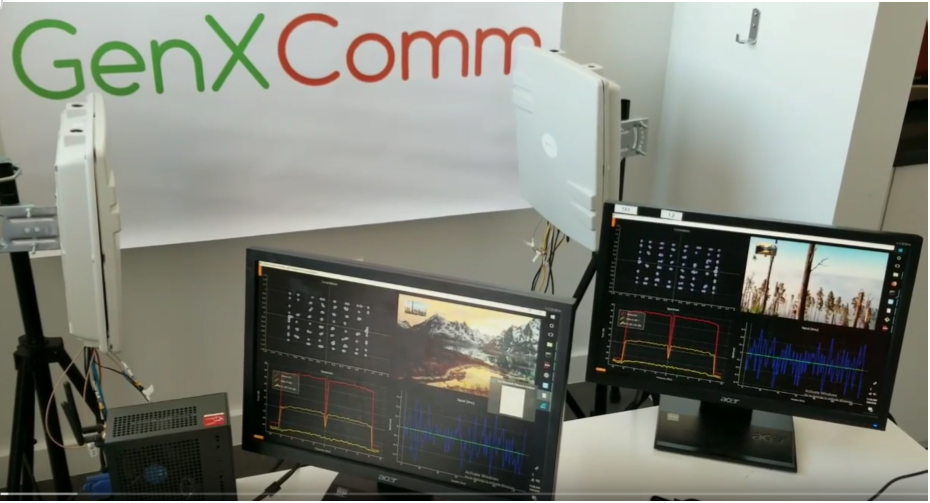 Figure 1: A two node, full duplex Wi-Fi prototype systemTable 1 summarizes the various operating parameters used during this Full Duplex Wi-Fi demonstration.Table 1: Full Duplex Demonstration Operating ParametersFigure 2 illustrates these key elements of the Full Duplex Wi-Fi demonstration:Left upper quadrant illustrates the STA’s received signal constellation map (64 QAM)Right upper quadrant illustrates the video received from the APLeft lower quadrant illustrates these frequency domain signal characteristicsRight lower quadrant illustrates these time domain signal characteristics:The varying amplitude dark blue time domain signal illustrates the behavior of the received signal prior to SIC.The flat horizontal light blue-green signal illustrates the behavior of the received signal after SIC.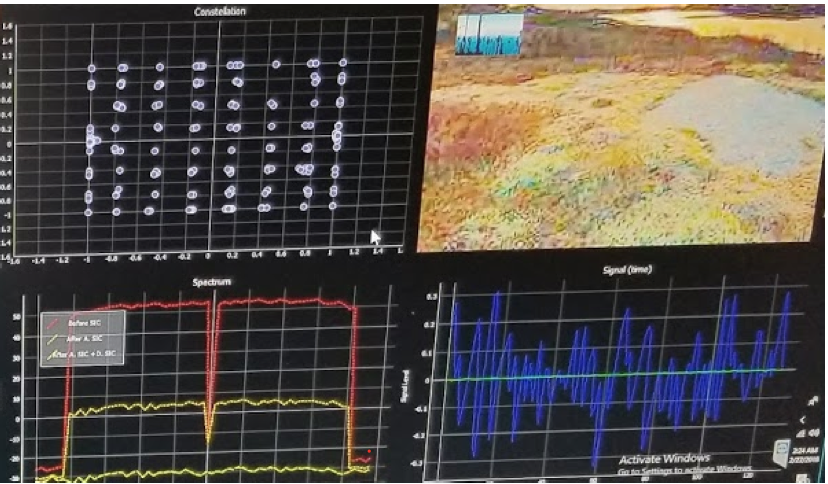 Figure 2: STA's Multi-Quadrant Information DisplayThe results of this early Full Duplex WiFi prototype provides evidence of how SIC techniques in both the analog and digital domains can be used to significantly reduce self interference signals to a level that enables the simultaneous transfer of two streaming videos between an AP and a STA. Future iterations of this system will include modifications to the 802.11 MAC protocol that will demonstrate the benefits of a full duplex MAC operating in a BSS populated with a) multiple half duplex (HD) STAs and one FD AP; b) multiple FD STAs and one FD AP; c) a mix of HD and FD STAs with a FD AP.Full Duplex Wi-Fi Demonstration Description for Inclusion in the FD-TIG ReportFull Duplex Wi-Fi Demonstration Description for Inclusion in the FD-TIG ReportFull Duplex Wi-Fi Demonstration Description for Inclusion in the FD-TIG ReportFull Duplex Wi-Fi Demonstration Description for Inclusion in the FD-TIG ReportFull Duplex Wi-Fi Demonstration Description for Inclusion in the FD-TIG ReportDate:  2018-09-11Date:  2018-09-11Date:  2018-09-11Date:  2018-09-11Date:  2018-09-11Author(s):Author(s):Author(s):Author(s):Author(s):NameAffiliationAddressPhoneemailAllen D. HeberlingGenXcomm, Inc.1604 San Antonio St.Austin, TX 78701737-302-1423Allen.heberling@genxcomminc.comAttributeSetting / ValueEnvironmentIndoorOperating Channel2.45 GHzBandwidth20 MHzNumber of Tx Antennas1Number of Rx Antennas1Modulation Scheme64 QAMCode Rate3/4PHY Rate58.5 Mb/sAP Tx power23 dBm EIRP (6dBi antenna)STA Tx power18 dBm EIRPRanges1m, 10m, 20m, 40mTransport ProtocolUDP/IPMTU1244 OctetsMAC Protocol802.11 Promiscuous modeACK PolicyNO_ACKTxContinuous transmission modeRxContinuous reception modeAttributeMeasured ValueSTA Tx power (EIRP)18 dBmThe red signal is the self interference signal as measured in the analog domain after antenna isolation-15 dBmThe middle yellow signal is the self interference level remaining after analog domain SIC-55 dBmThe bottom yellow signal is the residual self interference remaining after dynamic digital SIC-91 dBmNoise Floor (NFloor ) -98 dBm